GIẢI BÀI TẬP TOÁN LỚP 3TÍNH GIÁ TRỊ CỦA BIỂU THỨC (TIẾP THEO)Bài 1 (trang 80 SGK Toán 3): Tính giá trị của biểu thức:Bài 2 (trang 80 SGK Toán 3): Đúng ghi Đ, sai ghi SBài 3 (trang 80 SGK Toán 3): Mẹ hái được 60 quả táo, chị hái được 35 quả táo. Số táo của cả mẹ và chị được xếp đều vào 5 hộp. Hỏi mỗi hộp có bao nhiêu quả táo?Hướng dẫn giải:Số táo của mẹ và chị hái tất cả là:60 + 35 = 95 (quả)Số táo có ở mỗi hộp là:95 : 5 = 19 (quả).Đáp số: 19 quả táoBài 4 (trang 80 SGK Toán 3): Cho 8 hình tam giác, mỗi hình như hình sau. Hãy xếp thành hình dưới đây: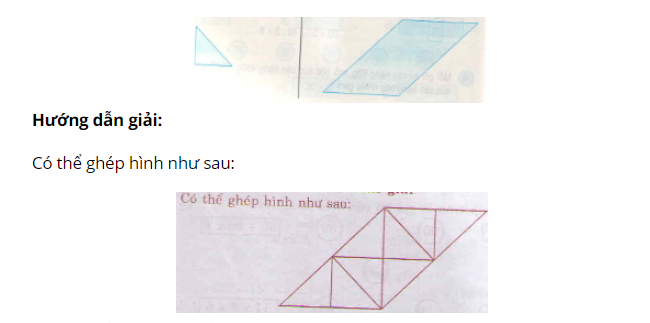 Đề bàiHướng dẫn giải:a) 253 + 10 x 4

41 x 5 - 100

93 – 48 : 8

b) 500 + 6 x 7

30 x 8 + 50

69 + 20 x 4a) 253 + 10 x 4 = 253 + 40 = 293

41 x 5 - 100 = 205 – 100 = 105

93 – 48 : 8 = 93 – 6 = 87

b) 500 + 6 x 7 = 500 + 42 = 542

30 x 8 + 50 = 240 + 50 = 290

69 + 20 x 4 = 69 + 80 = 149Đề bàiHướng dẫn giải:a) 37 - 5 x 5 = 12

180 : 6 + 30 = 60

30 + 60 x 2 = 150

282 - 100 : 2 = 91

b) 13 x 3 - 2 = 13

180 + 30 : 6 = 35

30 + 60 x 2 = 180

282 - 100 : 2 = 232a) 37 - 5 x 5 = 12 : Đ

180 : 6 + 30 = 60 : Đ

30 + 60 x 2 = 150 : Đ

282 - 100 : 2 = 91 : S

b) 13 x 3 - 2 = 13 : S

180 + 30 : 6 = 35 : S

30 + 60 x 2 = 180 : S

282 - 100 : 2 = 232 : Đ